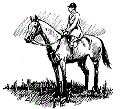 The GRTAThe Greenwich Riding and Trails AssociationPost Office Box 1403, Greenwich, Connecticut, 06830203.6613062         www.thegrta.org   GIFT MEMBERSHIP FORMThank you for helping us preserve and protect open space and the historic trails in Greenwich now and for future generations. We employ a land manager who maintains our 94-acre Nichols Nature Preserve and helps keep the trails clear in many other preserves in town, such as Babcock, Mianus River Park, Audubon, and the Byram River Gorge. All nature enthusiasts are welcome to enjoy all these wonderful open spaces!  Many of our members are non-riders who enjoy the outdoors.Simply fill in the information below, enclose it with your check and mail to the address above.We will immediately send out a notice to inform your recipient of your generous gift.Please circle one of the following membership categories:Social $50 or $100 or $125;  Young Equestrian (under 21) $85;  Individual Rider $175;Trail Preservationist Family $275;  Equestrian Center $350;  Conservationist $500;Patron of the Trails $1000;  Individual Life $3,500;  Family Life $5,000Gift To:  Name:______________________________________________________________Address:    __________________________________________________________________Telephone:    _____________________    *Email:___________________________________ Gift from: Name:_____________________________________________________________Address: ____________________________________________________________________Telephone:_________________________* Email___________________________________Gift Message (if any): __________________________________________________*The GRTA adheres to a strict privacy policy and never sharesyour information with any other organizations.THANK YOU FOR YOUR SUPPORT!Vicky Skouras Membership Chair